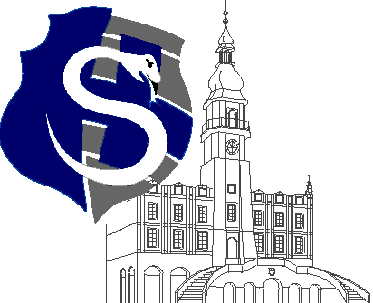 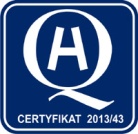 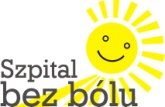 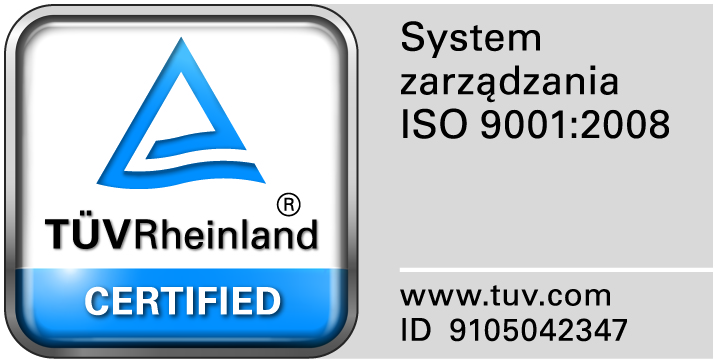 					                                                                                                                  									Zamość 2017-11-10							    WYKONAWCY, którzy złożyli oferty                                                                                             w postępowaniu o udzielenie                                                                                              zamówienia publicznego                                                                                                            	Dot: Przetargu nieograniczonego nr 11PN/17 na dostawę  różnych produktów farmaceutycznychNa podstawie art., 86. Ust.5 ustawy Pzp (Dz. U. z 2016r. poz.1020) Zamojski Szpital Niepubliczny Sp. z o.o. w Zamościu zamieszcza na stronie internetowej informację o ofertach złożonych w postępowaniu.Otwarcie ofert odbyło się  w dniu 09.11.2017r. o godzinie 11:15 w siedzibie zamawiającego.Złożono następujące oferty:Zadanie 1 –  Wartość jaką Zamawiający zamierza przeznaczyć na sfinansowanie zamówienia – 260.494,17 złotych bruttoZadanie 2 – Wartość jaką Zamawiający zamierza przeznaczyć na sfinansowanie zamówienia – 293.652,00 zł. brutto Zadanie nr 3- Wartość jaką Zamawiający zamierza przeznaczyć na sfinansowanie zamówienia – 18.079,20 zł. bruttoZadanie nr 4–  Wartość jaką Zamawiający zamierza przeznaczyć na sfinansowanie zamówienia – 1.510.467,82 zł. bruttoZadanie nr 5 -Wartość jaką Zamawiający zamierza przeznaczyć na sfinansowanie zamówienia – 133.470,23 zł. bruttoZadanie nr 6-Wartość jaką Zamawiający zamierza przeznaczyć na sfinansowanie zamówienia – 120.225,67 zł. bruttoZadanie 7 –  Wartość jaką Zamawiający zamierza przeznaczyć na sfinansowanie zamówienia – 117.033,60zł. bruttoZadanie 8 –  Wartość jaką Zamawiający zamierza przeznaczyć na sfinansowanie zamówienia – 424.219,68zł. bruttoZadanie 9 –  Brak ofertZadanie 10 –  Wartość jaką Zamawiający zamierza przeznaczyć na sfinansowanie zamówienia – 1.954,80zł. bruttoZadanie 11 –  Wartość jaką Zamawiający zamierza przeznaczyć na sfinansowanie zamówienia – 244.398,38 zł. bruttoZadanie 12 –  Wartość jaką Zamawiający zamierza przeznaczyć na sfinansowanie zamówienia – 15.653,36 zł. bruttoZadanie 13 –  Brak ofert.Zadanie nr 14 –Brak ofert.Zadanie 15 –  Wartość jaką Zamawiający zamierza przeznaczyć na sfinansowanie zamówienia – 214.326,43 zł. bruttoZadanie 16 –  Wartość jaką Zamawiający zamierza przeznaczyć na sfinansowanie zamówienia – 222.152,22 zł. bruttoZadanie 17 –  Wartość jaką Zamawiający zamierza przeznaczyć na sfinansowanie zamówienia – 213.212,37 zł. bruttoZadanie 18 –  Wartość jaką Zamawiający zamierza przeznaczyć na sfinansowanie zamówienia – 137.717,35 zł. bruttoZadanie 19 – Wartość jaką Zamawiający zamierza przeznaczyć na sfinansowanie zamówienia – 87.979,50 zł. bruttoZadanie 20 – Wartość jaką Zamawiający zamierza przeznaczyć na sfinansowanie zamówienia – 51.611,02 zł. bruttoZadanie 21 – Wartość jaką Zamawiający zamierza przeznaczyć na sfinansowanie zamówienia – 170.887,38 zł. bruttoZadanie 22 – Wartość jaką Zamawiający zamierza przeznaczyć na sfinansowanie zamówienia – 175.390,95 zł. bruttoZadanie 23 – Wartość jaką Zamawiający zamierza przeznaczyć na sfinansowanie zamówienia – 50.282,64 zł. bruttoZadanie 24 – Wartość jaką Zamawiający zamierza przeznaczyć na sfinansowanie zamówienia – 61.642,72 zł. bruttoZadanie 25 – Wartość jaką Zamawiający zamierza przeznaczyć na sfinansowanie zamówienia – 157.856,21 zł. bruttoZadanie 26 – Wartość jaką Zamawiający zamierza przeznaczyć na sfinansowanie zamówienia – 75.350,34zł. bruttoZadanie 27 – Wartość jaką Zamawiający zamierza przeznaczyć na sfinansowanie zamówienia – 248.440,13zł. bruttoZadanie 28 –Brak ofert.Zadanie 29 – Wartość jaką Zamawiający zamierza przeznaczyć na sfinansowanie zamówienia – 45.062,04zł. bruttoZadanie 30 – Wartość jaką Zamawiający zamierza przeznaczyć na sfinansowanie zamówienia – 42.802,87zł. bruttoZadanie 31 – Wartość jaką Zamawiający zamierza przeznaczyć na sfinansowanie zamówienia – 105.246,00zł. bruttoZadanie 32 – Wartość jaką Zamawiający zamierza przeznaczyć na sfinansowanie zamówienia – 1.478.189,60zł. bruttoZadanie 33 – Wartość jaką Zamawiający zamierza przeznaczyć na sfinansowanie zamówienia –24.290,28zł. bruttoZadanie 34 – Wartość jaką Zamawiający zamierza przeznaczyć na sfinansowanie zamówienia – 32.907,60zł. bruttoZadanie 35 – Wartość jaką Zamawiający zamierza przeznaczyć na sfinansowanie zamówienia – 56.219,40zł. bruttoZadanie 36 – Wartość jaką Zamawiający zamierza przeznaczyć na sfinansowanie zamówienia – 10.179,00zł. bruttoZadanie 37 – Wartość jaką Zamawiający zamierza przeznaczyć na sfinansowanie zamówienia – 46.440,00zł. bruttoZadanie 38 – Wartość jaką Zamawiający zamierza przeznaczyć na sfinansowanie zamówienia – 17.452,80zł. bruttoZadanie 39 – Wartość jaką Zamawiający zamierza przeznaczyć na sfinansowanie zamówienia – 13.759,20zł. bruttoZadanie 40 – Wartość jaką Zamawiający zamierza przeznaczyć na sfinansowanie zamówienia – 40.500,00zł. bruttoZadanie 41 – Wartość jaką Zamawiający zamierza przeznaczyć na sfinansowanie zamówienia – 965.568,47zł. bruttoZadanie 42 – Wartość jaką Zamawiający zamierza przeznaczyć na sfinansowanie zamówienia – 2.145.392,74zł. bruttoZadanie 43 – Wartość jaką Zamawiający zamierza przeznaczyć na sfinansowanie zamówienia – 21.169,73zł. bruttoZadanie 44 – Brak ofert.Zadanie 45 – Brak ofert.Zadanie 46 – Wartość jaką Zamawiający zamierza przeznaczyć na sfinansowanie zamówienia – 776.442,67zł. bruttoZadanie 47 – Wartość jaką Zamawiający zamierza przeznaczyć na sfinansowanie zamówienia – 36.000,00zł. bruttoZadanie 48 – Wartość jaką Zamawiający zamierza przeznaczyć na sfinansowanie zamówienia – 180.643,40zł. bruttoZadanie 49 – Wartość jaką Zamawiający zamierza przeznaczyć na sfinansowanie zamówienia – 132.262,06zł. bruttoZadanie 50 – Wartość jaką Zamawiający zamierza przeznaczyć na sfinansowanie zamówienia – 103.572,34zł. bruttoZadanie 51 – Wartość jaką Zamawiający zamierza przeznaczyć na sfinansowanie zamówienia – 199.221,12zł. bruttoNr ofertyFirma (nazwa) lub nazwisko oraz
adres wykonawcyCena oferty brutto17Konsorcjum:PGF URTICA Sp. z o. o.ul. Krzemieniecka 12054-613 Wrocław    orazPolska Grupa Farmaceutyczna S.A.ul. Zbąszyńska 3, 91-342 Łódź264.964,34zł. Nr ofertyFirma (nazwa) lub nazwisko oraz
adres wykonawcyCena oferty brutto10Komtur Polska  Sp. Z o.o.Ul. Puławska 405 A02-801 Warszawa293.652,00złNr ofertyFirma (nazwa) lub nazwisko oraz
adres wykonawcyCena oferty brutto2Janssen-Cilag Polska Sp. z o.o.Ul. Iłżecka 2402-135 Warszawa8.024,44 zł.Nr ofertyFirma (nazwa) lub nazwisko oraz
adres wykonawcyCena oferty brutto10Komtur Polska  Sp. Z o.o.Ul. Puławska 405 A02-801 Warszawa1.510.467,83zł.Nr ofertyFirma (nazwa) lub nazwisko oraz
adres wykonawcyCena oferty brutto3TRAMCO Sp. z o.o.Wolskie ul. Wolska 1405-860 Płochocin148.580,28zł.13Farmacol-Logistyka Sp. z o.o.Ul. Rzepakowa 240-541 Katowice141.083,20zł.14Konsorcjum: NEUCA S.A.Ul. Szosa Bydgoska 58,87-100 ToruńOrazFARMADA TRANSPORT Sp. z o.o.U’. Szosa Bydgoska 58, 87-100 Toruń144.234,31zł 16ASCLEPIOS  S.A.Ul. Hubska 4450-502 Wrocław150.981,48zł.17Konsorcjum:PGF URTICA Sp. z o. o.ul. Krzemieniecka 12054-613 Wrocław    orazPolska Grupa Farmaceutyczna S.A.ul. Zbąszyńska 3, 91-342 Łódź140.592,64złNr ofertyFirma (nazwa) lub nazwisko oraz
adres wykonawcyCena oferty brutto17Konsorcjum:PGF URTICA Sp. z o. o.ul. Krzemieniecka 12054-613 Wrocław    orazPolska Grupa Farmaceutyczna S.A.ul. Zbąszyńska 3, 91-342 Łódź103.117,37zł.Nr ofertyFirma (nazwa) lub nazwisko oraz
adres wykonawcyCena oferty brutto17Konsorcjum:PGF URTICA Sp. z o. o.ul. Krzemieniecka 12054-613 Wrocław    orazPolska Grupa Farmaceutyczna S.A.ul. Zbąszyńska 3, 91-342 Łódź106.744,29zł.Nr ofertyFirma (nazwa) lub nazwisko oraz
adres wykonawcyCena oferty brutto15Salus International Sp. z o. o.Ul. Pułaskiego 940-273 Katowice426.951,00zł.Nr ofertyFirma (nazwa) lub nazwisko oraz
adres wykonawcyCena oferty brutto1Konsorcjum: Lider ANPHARM Przedsiębiorstwo Farmaceutyczne S.A.ul. Annopol 6B, 03-236 Warszawa oraz SERVIER POLSKA SERVICES Sp. z o. o.Ul. Jana Kazimierza 10, 02-248 Warszawa1.545,48 zł. Nr ofertyFirma (nazwa) lub nazwisko oraz
adres wykonawcyCena oferty brutto5Amgen Sp. z o. o.Ul. Domaniewska 50, 02-672 Warszawa 244.032,70zł.Nr ofertyFirma (nazwa) lub nazwisko oraz
adres wykonawcyCena oferty brutto13Farmacol-Logistyka Sp. z o.o.Ul. Rzepakowa 240-541 Katowice15.528,45zł.15Salus International Sp. z o. o.Ul. Pułaskiego 940-273 Katowice15.936,29zł.Nr ofertyFirma (nazwa) lub nazwisko oraz
adres wykonawcyCena oferty brutto11Aesculap Chifa Sp. z o. o.Ul. Tysiąclecia 1464-300 Nowy Tomyśl212.704,78złNr ofertyFirma (nazwa) lub nazwisko oraz
adres wykonawcyCena oferty brutto17Konsorcjum:PGF URTICA Sp. z o. o.ul. Krzemieniecka 12054-613 Wrocław    orazPolska Grupa Farmaceutyczna S.A.ul. Zbąszyńska 3, 91-342 Łódź117.635,09zł.Nr ofertyFirma (nazwa) lub nazwisko oraz
adres wykonawcyCena oferty brutto13Farmacol-Logistyka Sp. z o.o.Ul. Rzepakowa 240-541 Katowice226.383,68zł16ASCLEPIOS  S.A.Ul. Hubska 4450-502 Wrocław233.704,70zł.17Konsorcjum:PGF URTICA Sp. z o. o.ul. Krzemieniecka 12054-613 Wrocław    orazPolska Grupa Farmaceutyczna S.A.ul. Zbąszyńska 3, 91-342 Łódź218.276,73zł.Nr ofertyFirma (nazwa) lub nazwisko oraz
adres wykonawcyCena oferty brutto7LEK S.A.Ul. Podlipie 1695-010 Stryków140.946,71zł. Nr ofertyFirma (nazwa) lub nazwisko oraz
adres wykonawcyCena oferty brutto8Shire Polska Sp. z o.o.Plac Europejski 100-844 Warszawa97.213,50zł16ASCLEPIOS  S.A.Ul. Hubska 4450-502 Wrocław98.290,80zł. Nr ofertyFirma (nazwa) lub nazwisko oraz
adres wykonawcyCena oferty brutto16ASCLEPIOS  S.A.Ul. Hubska 4450-502 Wrocław48.078,47zł. Nr ofertyFirma (nazwa) lub nazwisko oraz
adres wykonawcyCena oferty brutto9Pharma Ireland Limited One George`s Quay Plaza Dublin 2, IrlandiaASPEN PHARMA IRELAND LIMITEDPoleczki Business Park ul. Osmańska 12, 02-823 Warszawa154.488,55zł Nr ofertyFirma (nazwa) lub nazwisko oraz
adres wykonawcyCena oferty brutto15Salus International Sp. z o. o.Ul. Pułaskiego 940-273 Katowice190.457,12zł. Nr ofertyFirma (nazwa) lub nazwisko oraz
adres wykonawcyCena oferty brutto14Konsorcjum: NEUCA S.A.Ul. Szosa Bydgoska 58,87-100 ToruńOrazFARMADA TRANSPORT Sp. z o.o.U’. Szosa Bydgoska 58, 87-100 Toruń48.057,42zł.15Salus International Sp. z o. o.Ul. Pułaskiego 940-273 Katowice39.385,76zł.16ASCLEPIOS  S.A.Ul. Hubska 4450-502 Wrocław50.936,00zł.17Konsorcjum:PGF URTICA Sp. z o. o.ul. Krzemieniecka 12054-613 Wrocław    orazPolska Grupa Farmaceutyczna S.A.ul. Zbąszyńska 3, 91-342 Łódź47.173,90zł. Nr ofertyFirma (nazwa) lub nazwisko oraz
adres wykonawcyCena oferty brutto15Salus International Sp. z o. o.Ul. Pułaskiego 940-273 Katowice56.920,20zł.17Konsorcjum:PGF URTICA Sp. z o. o.ul. Krzemieniecka 12054-613 Wrocław    orazPolska Grupa Farmaceutyczna S.A.ul. Zbąszyńska 3, 91-342 Łódź58.681,88zł. Nr ofertyFirma (nazwa) lub nazwisko oraz
adres wykonawcyCena oferty brutto13Farmacol-Logistyka Sp. z o.o.Ul. Rzepakowa 240-541 Katowice151.645,44zł.15Salus International Sp. z o. o.Ul. Pułaskiego 940-273 Katowice149.184,71zł.17Konsorcjum:PGF URTICA Sp. z o. o.ul. Krzemieniecka 12054-613 Wrocław    orazPolska Grupa Farmaceutyczna S.A.ul. Zbąszyńska 3, 91-342 Łódź150.584,45zł. Nr ofertyFirma (nazwa) lub nazwisko oraz
adres wykonawcyCena oferty brutto17Konsorcjum:PGF URTICA Sp. z o. o.ul. Krzemieniecka 12054-613 Wrocław    orazPolska Grupa Farmaceutyczna S.A.ul. Zbąszyńska 3, 91-342 Łódź73.680,68zł. Nr ofertyFirma (nazwa) lub nazwisko oraz
adres wykonawcyCena oferty brutto17Konsorcjum:PGF URTICA Sp. z o. o.ul. Krzemieniecka 12054-613 Wrocław    orazPolska Grupa Farmaceutyczna S.A.ul. Zbąszyńska 3, 91-342 Łódź263.448,16zł Nr ofertyFirma (nazwa) lub nazwisko oraz
adres wykonawcyCena oferty brutto17Konsorcjum:PGF URTICA Sp. z o. o.ul. Krzemieniecka 12054-613 Wrocław    orazPolska Grupa Farmaceutyczna S.A.ul. Zbąszyńska 3, 91-342 Łódź25.368,82zł. Nr ofertyFirma (nazwa) lub nazwisko oraz
adres wykonawcyCena oferty brutto13Farmacol-Logistyka Sp. z o.o.Ul. Rzepakowa 240-541 Katowice37.194,55zł.17Konsorcjum:PGF URTICA Sp. z o. o.ul. Krzemieniecka 12054-613 Wrocław    orazPolska Grupa Farmaceutyczna S.A.ul. Zbąszyńska 3, 91-342 Łódź36.207,40zł. Nr ofertyFirma (nazwa) lub nazwisko oraz
adres wykonawcyCena oferty brutto16ASCLEPIOS  S.A.Ul. Hubska 4450-502 Wrocław             210.492,00zł. Nr ofertyFirma (nazwa) lub nazwisko oraz
adres wykonawcyCena oferty brutto18Roche Polska Sp. z o.o.Ul. Domaniewska 39 B02-672 Warszawa1.514.142,46zł. Nr ofertyFirma (nazwa) lub nazwisko oraz
adres wykonawcyCena oferty brutto15Salus International Sp. z o. o.Ul. Pułaskiego 940-273 Katowice24.528,42zł. Nr ofertyFirma (nazwa) lub nazwisko oraz
adres wykonawcyCena oferty brutto15Salus International Sp. z o. o.Ul. Pułaskiego 940-273 Katowice49.890,60zł.16ASCLEPIOS  S.A.Ul. Hubska 4450-502 Wrocław48.486,60zł17Konsorcjum:PGF URTICA Sp. z o. o.ul. Krzemieniecka 12054-613 Wrocław    orazPolska Grupa Farmaceutyczna S.A.ul. Zbąszyńska 3, 91-342 Łódź49.599,00zł. Nr ofertyFirma (nazwa) lub nazwisko oraz
adres wykonawcyCena oferty brutto6MIP Pharma Polska Sp. z o.o. ul. Orzechowa 5                                                                                    80-175 Gdańsk31.530,60zł.13Farmacol-Logistyka Sp. z o.o.Ul. Rzepakowa 240-541 Katowice34.344,00zł15Salus International Sp. z o. o.Ul. Pułaskiego 940-273 Katowice32.383,80zł16ASCLEPIOS  S.A.Ul. Hubska 4450-502 Wrocław34.403,40zł.17Konsorcjum:PGF URTICA Sp. z o. o.ul. Krzemieniecka 12054-613 Wrocław    orazPolska Grupa Farmaceutyczna S.A.ul. Zbąszyńska 3, 91-342 Łódź32.443,20zł. Nr ofertyFirma (nazwa) lub nazwisko oraz
adres wykonawcyCena oferty brutto13Farmacol-Logistyka Sp. z o.o.Ul. Rzepakowa 240-541 Katowice7.138,80zł15Salus International Sp. z o. o.Ul. Pułaskiego 940-273 Katowice7.160,40zł.16ASCLEPIOS  S.A.Ul. Hubska 4450-502 Wrocław7.171,20zł17Konsorcjum:PGF URTICA Sp. z o. o.ul. Krzemieniecka 12054-613 Wrocław    orazPolska Grupa Farmaceutyczna S.A.ul. Zbąszyńska 3, 91-342 Łódź6.750,00zł Nr ofertyFirma (nazwa) lub nazwisko oraz
adres wykonawcyCena oferty brutto17Konsorcjum:PGF URTICA Sp. z o. o.ul. Krzemieniecka 12054-613 Wrocław    orazPolska Grupa Farmaceutyczna S.A.ul. Zbąszyńska 3, 91-342 Łódź36.223,20zł Nr ofertyFirma (nazwa) lub nazwisko oraz
adres wykonawcyCena oferty brutto6MIP Pharma Polska Sp. z o.o. ul. Orzechowa 5                                                                                    80-175 Gdańsk22.464,00zł.7LEK S.A.Ul. Podlipie 1695-010 Stryków25.920,00zł. Nr ofertyFirma (nazwa) lub nazwisko oraz
adres wykonawcyCena oferty brutto13Farmacol-Logistyka Sp. z o.o.Ul. Rzepakowa 240-541 Katowice18.045,72zł.15Salus International Sp. z o. o.Ul. Pułaskiego 940-273 Katowice16.828,56zł16ASCLEPIOS  S.A.Ul. Hubska 4450-502 Wrocław17.199,00zł.17Konsorcjum:PGF URTICA Sp. z o. o.ul. Krzemieniecka 12054-613 Wrocław    orazPolska Grupa Farmaceutyczna S.A.ul. Zbąszyńska 3, 91-342 Łódź               17.199,00zł. Nr ofertyFirma (nazwa) lub nazwisko oraz
adres wykonawcyCena oferty brutto7LEK S.A.Ul. Podlipie 1695-010 Stryków24.624,00zł.17Konsorcjum:PGF URTICA Sp. z o. o.ul. Krzemieniecka 12054-613 Wrocław    orazPolska Grupa Farmaceutyczna S.A.ul. Zbąszyńska 3, 91-342 Łódź24.264,36zł. Nr ofertyFirma (nazwa) lub nazwisko oraz
adres wykonawcyCena oferty brutto17Konsorcjum:PGF URTICA Sp. z o. o.ul. Krzemieniecka 12054-613 Wrocław    orazPolska Grupa Farmaceutyczna S.A.ul. Zbąszyńska 3, 91-342 Łódź907.393,62zł Nr ofertyFirma (nazwa) lub nazwisko oraz
adres wykonawcyCena oferty brutto17Konsorcjum:PGF URTICA Sp. z o. o.ul. Krzemieniecka 12054-613 Wrocław    orazPolska Grupa Farmaceutyczna S.A.ul. Zbąszyńska 3, 91-342 Łódź2.119.316,00zł Nr ofertyFirma (nazwa) lub nazwisko oraz
adres wykonawcyCena oferty brutto4Baxter Polska Sp. z o.o.Ul. Kruczkowskiego 800-380 Warszawa18.141,41zł.14Konsorcjum: NEUCA S.A.Ul. Szosa Bydgoska 58,87-100 ToruńOrazFARMADA TRANSPORT Sp. z o.o.U’. Szosa Bydgoska 58, 87-100 Toruń21.152,88zł.15Salus International Sp. z o. o.Ul. Pułaskiego 940-273 Katowice13.824,00zł.17Konsorcjum:PGF URTICA Sp. z o. o.ul. Krzemieniecka 12054-613 Wrocław    orazPolska Grupa Farmaceutyczna S.A.ul. Zbąszyńska 3, 91-342 Łódź21.189,17zł Nr ofertyFirma (nazwa) lub nazwisko oraz
adres wykonawcyCena oferty brutto17Konsorcjum:PGF URTICA Sp. z o. o.ul. Krzemieniecka 12054-613 Wrocław    orazPolska Grupa Farmaceutyczna S.A.ul. Zbąszyńska 3, 91-342 Łódź1.039.877,68zł Nr ofertyFirma (nazwa) lub nazwisko oraz
adres wykonawcyCena oferty brutto17Konsorcjum:PGF URTICA Sp. z o. o.ul. Krzemieniecka 12054-613 Wrocław    orazPolska Grupa Farmaceutyczna S.A.ul. Zbąszyńska 3, 91-342 Łódź35.999,90zł Nr ofertyFirma (nazwa) lub nazwisko oraz
adres wykonawcyCena oferty brutto13Farmacol-Logistyka Sp. z o.o.Ul. Rzepakowa 240-541 Katowice183.899,34zł14Konsorcjum: NEUCA S.A.Ul. Szosa Bydgoska 58,87-100 ToruńOrazFARMADA TRANSPORT Sp. z o.o.U’. Szosa Bydgoska 58, 87-100 Toruń182.249,68zł17Konsorcjum:PGF URTICA Sp. z o. o.ul. Krzemieniecka 12054-613 Wrocław    orazPolska Grupa Farmaceutyczna S.A.ul. Zbąszyńska 3, 91-342 Łódź179.312,54zł. Nr ofertyFirma (nazwa) lub nazwisko oraz
adres wykonawcyCena oferty brutto13Farmacol-Logistyka Sp. z o.o.Ul. Rzepakowa 240-541 Katowice126.202,55zł14Konsorcjum: NEUCA S.A.Ul. Szosa Bydgoska 58,87-100 ToruńOrazFARMADA TRANSPORT Sp. z o.o.U’. Szosa Bydgoska 58, 87-100 Toruń122.183,43zł.15Salus International Sp. z o. o.Ul. Pułaskiego 940-273 Katowice122.436,13zł.17Konsorcjum:PGF URTICA Sp. z o. o.ul. Krzemieniecka 12054-613 Wrocław    orazPolska Grupa Farmaceutyczna S.A.ul. Zbąszyńska 3, 91-342 Łódź125.440,65zł. Nr ofertyFirma (nazwa) lub nazwisko oraz
adres wykonawcyCena oferty brutto13Farmacol-Logistyka Sp. z o.o.Ul. Rzepakowa 240-541 Katowice99.274,47zł.16ASCLEPIOS  S.A.Ul. Hubska 4450-502 Wrocław100.536,32zł.17Konsorcjum:PGF URTICA Sp. z o. o.ul. Krzemieniecka 12054-613 Wrocław    orazPolska Grupa Farmaceutyczna S.A.ul. Zbąszyńska 3, 91-342 Łódź93.160,88zł. Nr ofertyFirma (nazwa) lub nazwisko oraz
adres wykonawcyCena oferty brutto12Pfizer Trading Polska Sp. z o.o.Ul. Postępu 17b02-676 Warszawa199.221,12zł.